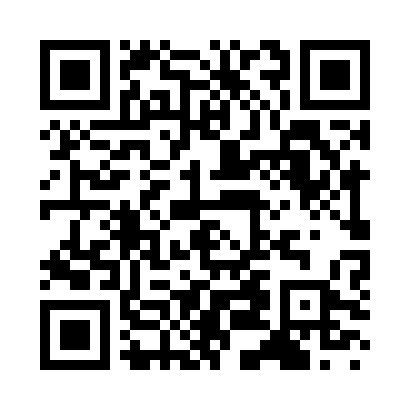 Prayer times for Acquafredda, ItalyWed 1 May 2024 - Fri 31 May 2024High Latitude Method: Angle Based RulePrayer Calculation Method: Muslim World LeagueAsar Calculation Method: HanafiPrayer times provided by https://www.salahtimes.comDateDayFajrSunriseDhuhrAsrMaghribIsha1Wed4:155:5712:525:467:489:232Thu4:145:5512:525:477:499:253Fri4:125:5412:525:477:509:264Sat4:105:5312:525:487:519:275Sun4:095:5212:525:487:529:296Mon4:075:5112:525:497:539:307Tue4:065:5012:525:497:549:318Wed4:045:4912:525:507:559:339Thu4:035:4812:515:507:569:3410Fri4:015:4712:515:517:579:3611Sat4:005:4612:515:517:589:3712Sun3:585:4512:515:527:599:3813Mon3:575:4412:515:527:599:4014Tue3:555:4312:515:538:009:4115Wed3:545:4212:515:538:019:4216Thu3:535:4112:515:548:029:4417Fri3:515:4012:515:548:039:4518Sat3:505:4012:525:558:049:4619Sun3:495:3912:525:558:059:4820Mon3:485:3812:525:568:069:4921Tue3:475:3712:525:568:079:5022Wed3:455:3712:525:578:079:5123Thu3:445:3612:525:578:089:5324Fri3:435:3512:525:588:099:5425Sat3:425:3512:525:588:109:5526Sun3:415:3412:525:598:119:5627Mon3:405:3312:525:598:119:5728Tue3:395:3312:526:008:129:5829Wed3:385:3212:536:008:1310:0030Thu3:375:3212:536:008:1410:0131Fri3:375:3212:536:018:1410:02